О внесении изменений в статьи 7 и 9 Закона Республики Саха (Якутия) «О стратегическом планировании в Республике Саха (Якутия)»Статья 1Внести в Закон Республики Саха (Якутия) от 26 октября 2016 года                                 1742-З № 1041-V «О стратегическом планировании в Республике Саха (Якутия)» следующие изменения:1) в статье 7:а) часть 5 дополнить пунктом 6.1 следующего содержания:«6.1) прогноз баланса трудовых ресурсов Республики Саха (Якутия), в том числе потребность в привлечении иностранных работников по отдельным видам экономической деятельности;»;б) часть 6 дополнить словами «и в десятидневный срок со дня его утверждения размещается на официальном сайте Правительства Республики Саха (Якутия) в сети «Интернет»;2) в статье 9:а) часть 4 дополнить пунктом 4.1 следующего содержания:«4.1) прогноз баланса трудовых ресурсов Республики Саха (Якутия), в том числе потребность в привлечении иностранных работников по отдельным видам экономической деятельности;»;б) часть 5 дополнить предложением следующего содержания: «Прогноз                              социально-экономического развития Республики Саха (Якутия) на среднесрочный период в десятидневный срок со дня его одобрения размещается на официальном сайте Правительства Республики Саха (Якутия) в сети «Интернет».».Статья 2Настоящий Закон вступает в силу с 1 января 2020 года.Глава Республики Саха (Якутия) 						А.НИКОЛАЕВг.Якутск, 21 ноября 2019 года            2183-  З № 277-VI                                               З А К О НРЕСПУБЛИКИ САХА (ЯКУТИЯ)  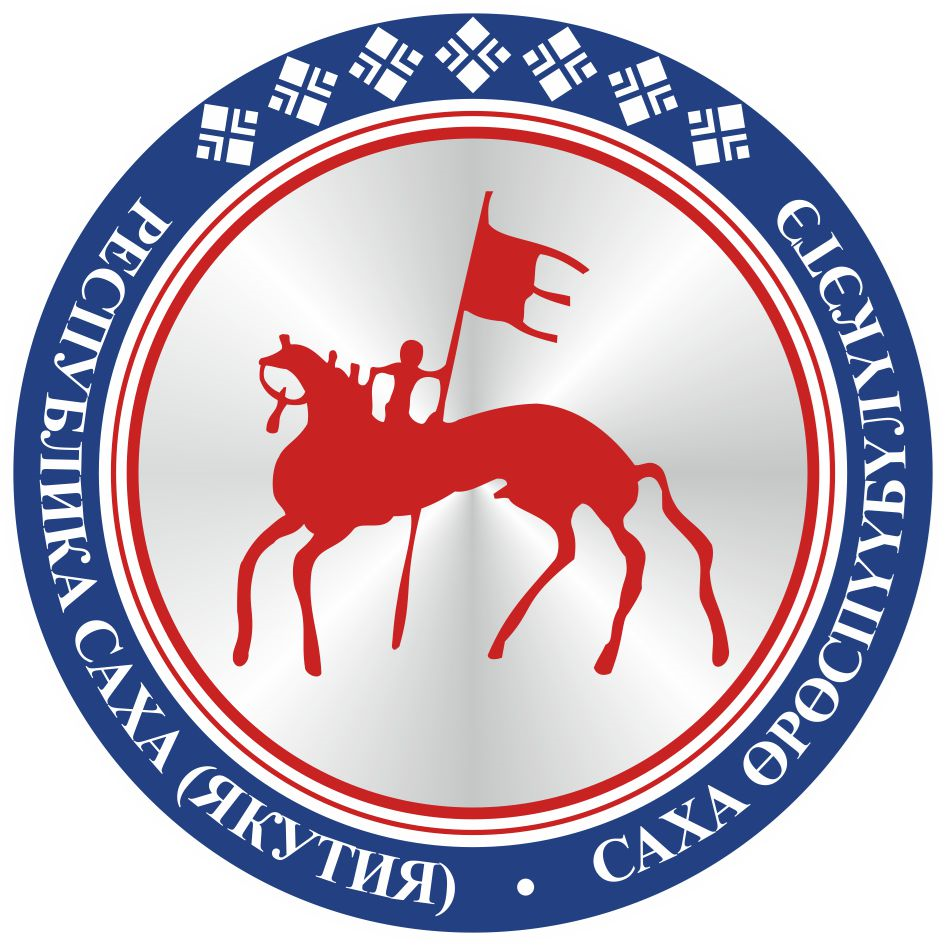                                       САХА ЈРЈСПҐҐБҐЛҐКЭТИНС О К У О Н А                                       